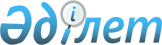 О внесении дополнения в постановление Правительства Республики Казахстан от 24 сентября 2014 года № 1011 "Вопросы Министерства национальной экономики Республики Казахстан"Постановление Правительства Республики Казахстан от 23 августа 2023 года № 719.
      Правительство Республики Казахстан ПОСТАНОВЛЯЕТ:
      1. Внести в постановление Правительства Республики Казахстан от 24 сентября 2014 года № 1011 "Вопросы Министерства национальной экономики Республики Казахстан" следующее дополнение:
      в Положении о Министерстве национальной экономики Республики Казахстан, утвержденном указанным постановлением:
      пункт 15 дополнить подпунктом 158-1) следующего содержания:
      "158-1) утверждение правил отбора и определения критериев социальных и экономических проектов;".
      2. Настоящее постановление вводится в действие по истечении десяти календарных дней после дня его первого официального опубликования.
					© 2012. РГП на ПХВ «Институт законодательства и правовой информации Республики Казахстан» Министерства юстиции Республики Казахстан
				
      Премьер-МинистрРеспублики Казахстан 

А. Смаилов
